                                     Справка15 ноября 2019 года в библиотеке «Чиркейского образовательного центра» прошел библиотечный урок в 2 «Г» классе. Педагог-библиотекарь Омарова Р и классный руководитель Амирханова Б провели экскурсию по библиотеке. Вспомнили правила поведения в библиотеке. Прочитали рассказы. Обновили формуляры и выдали книжки для домашнего чтения. Омарова Р провела познавательные беседы с учениками и провела опрос о прочитанных книжках. Урок прошел в библиотке познавательно и интересно…. 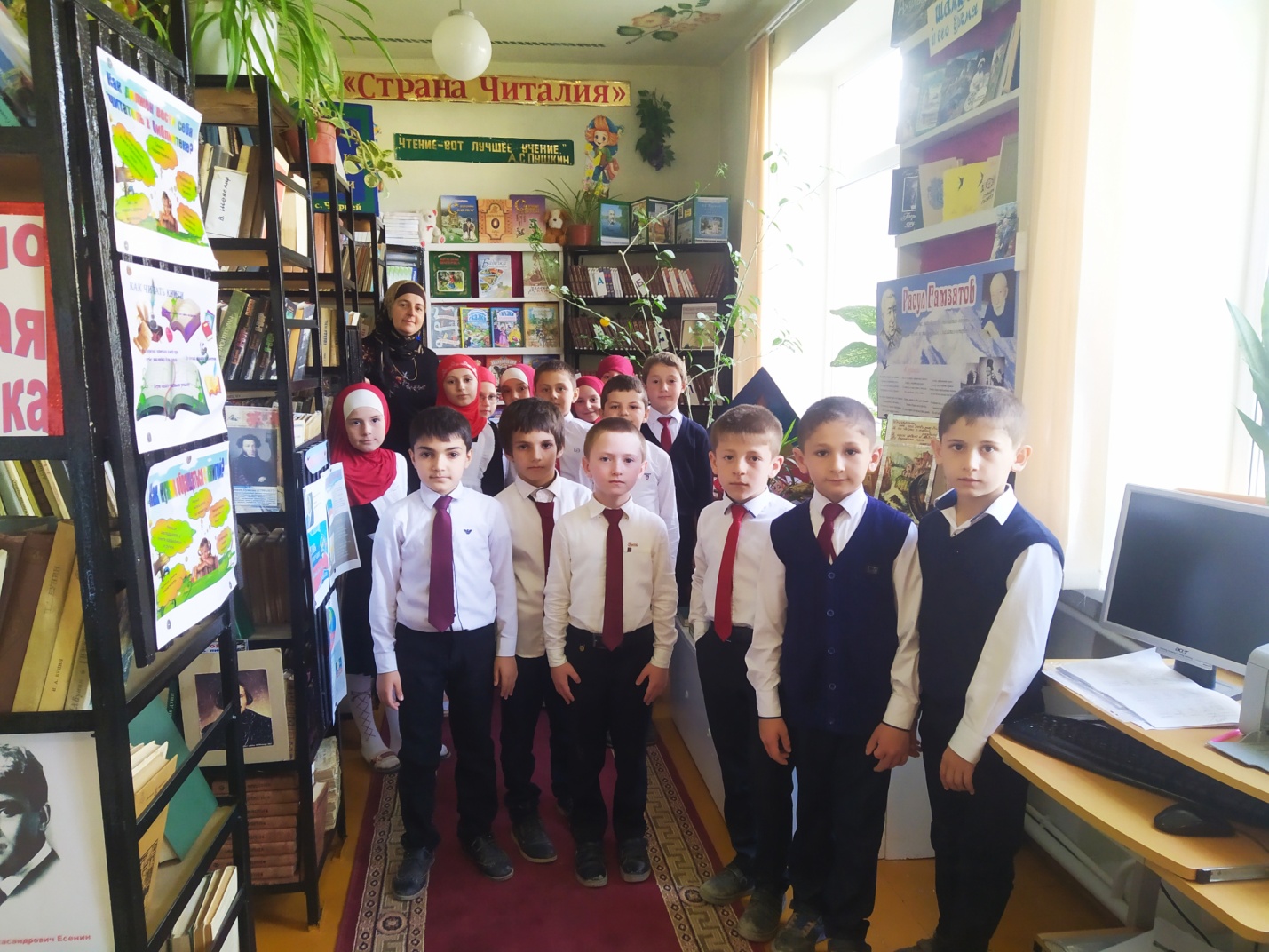 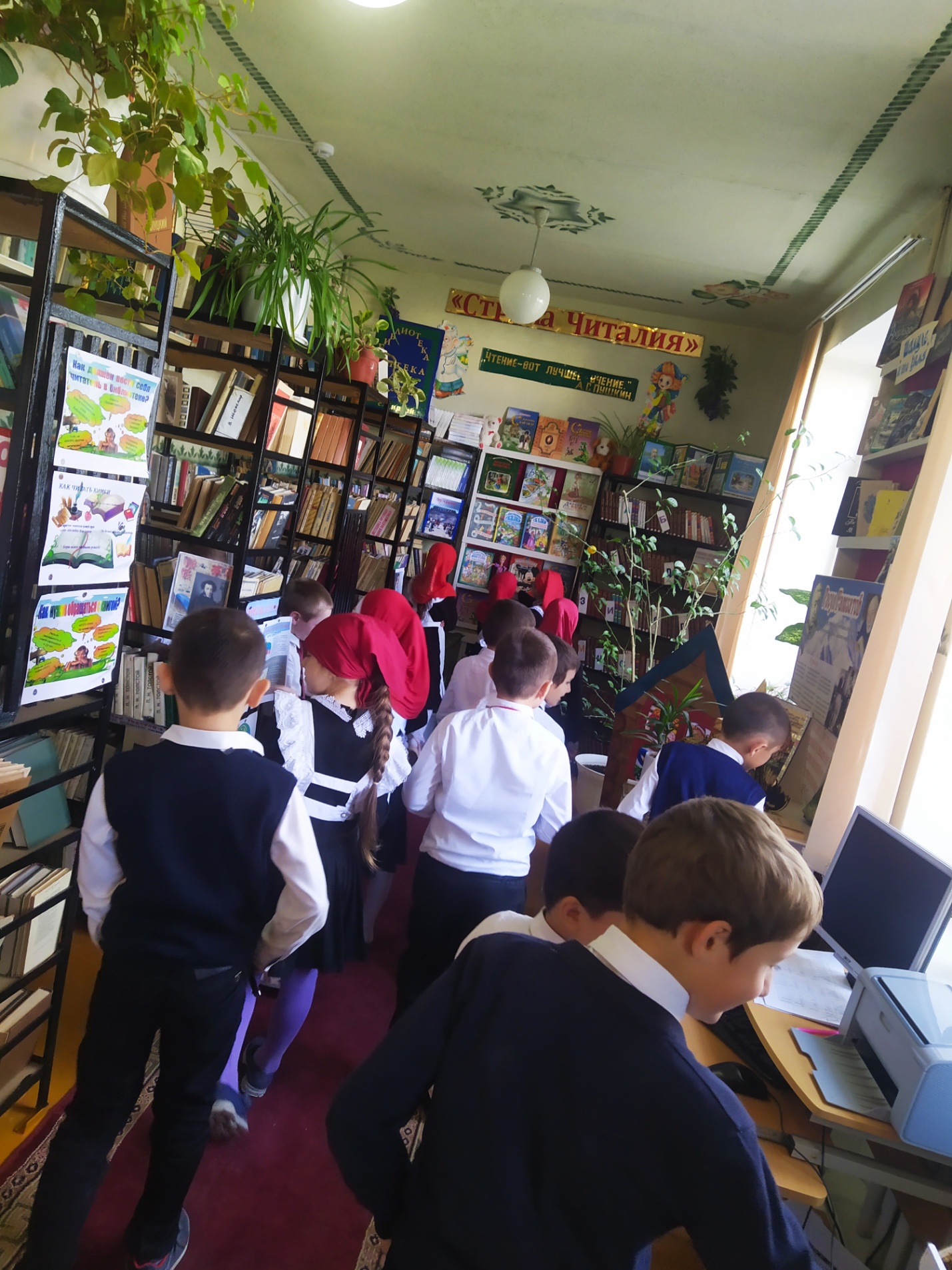 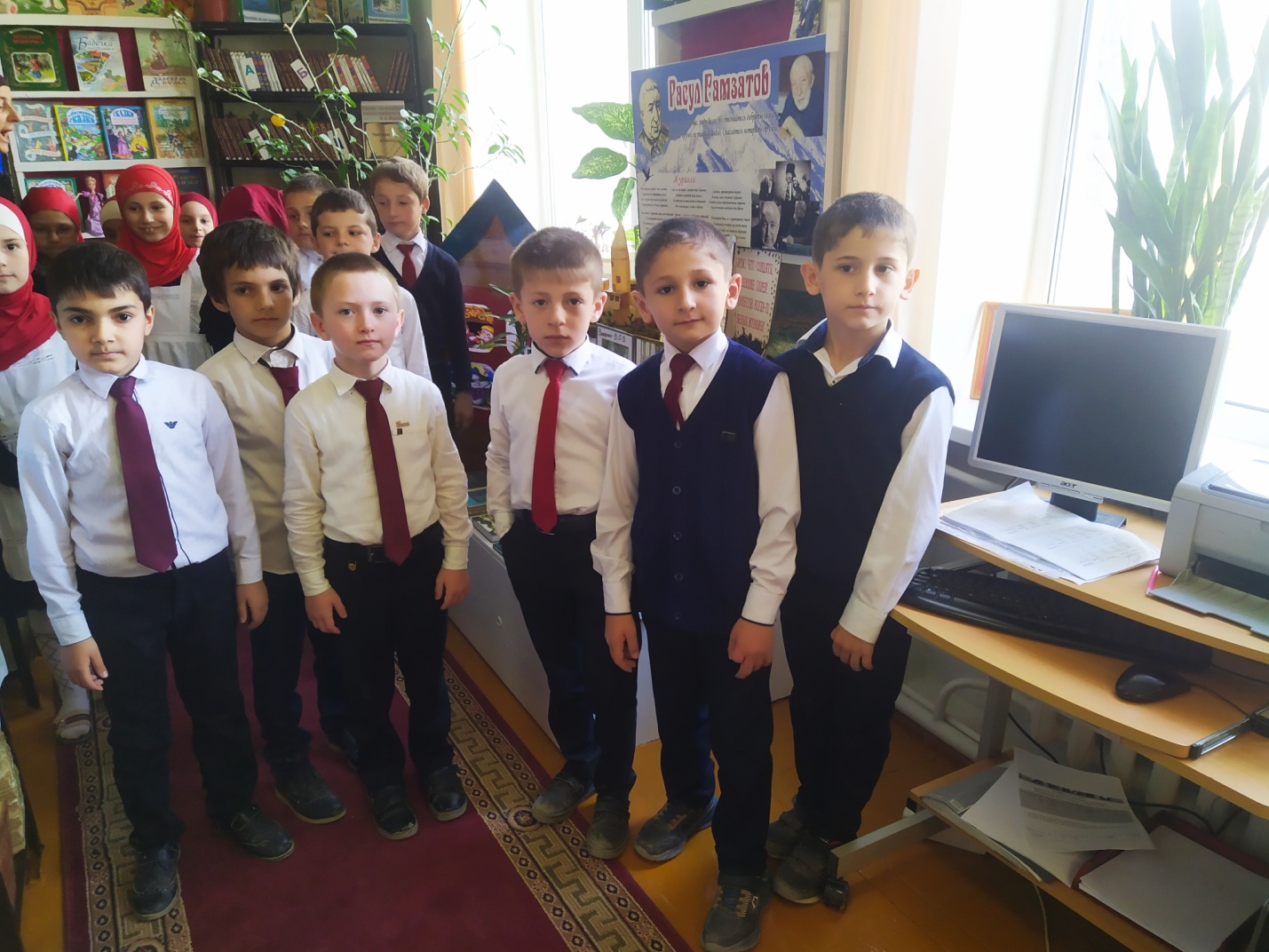 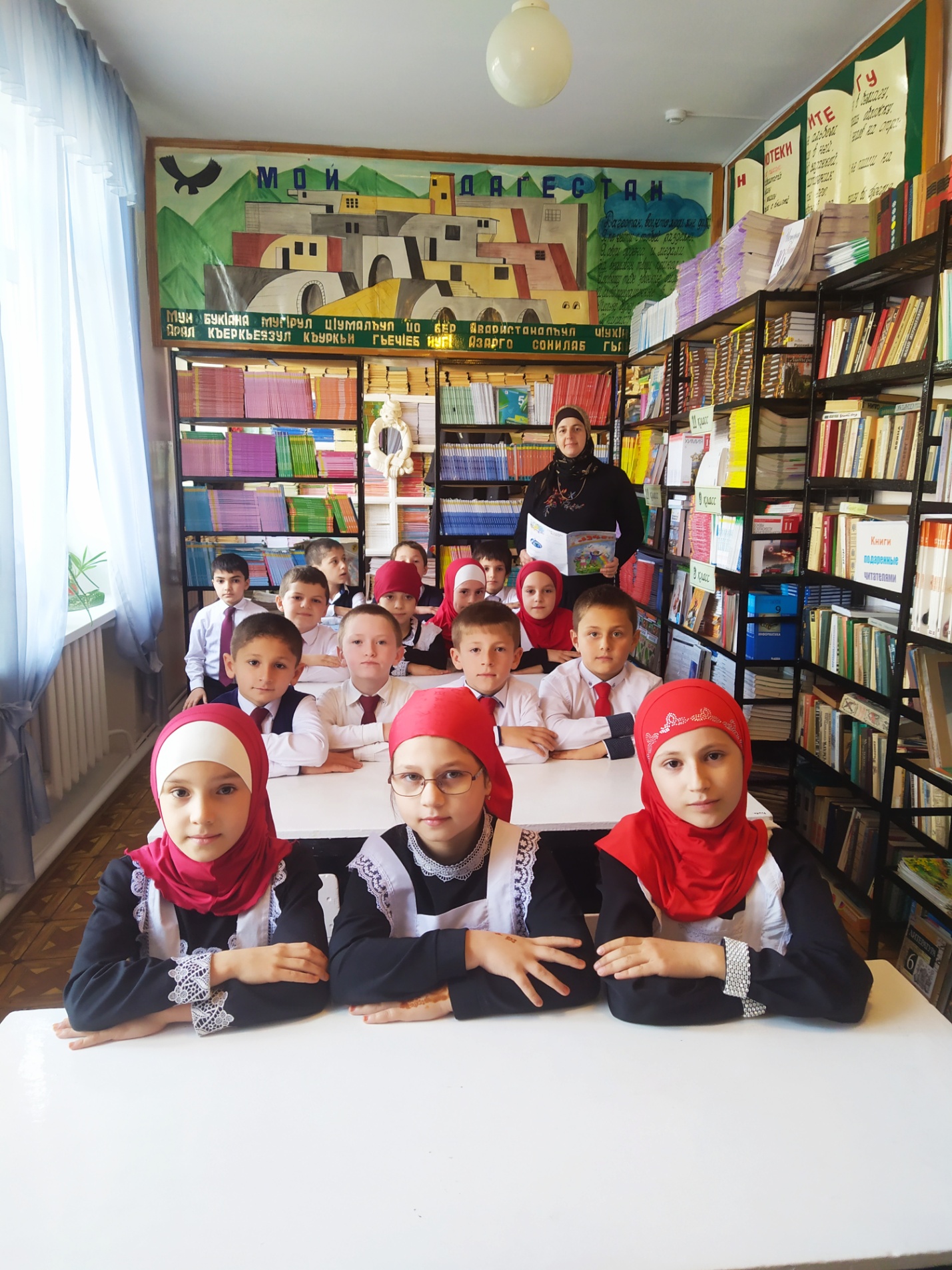 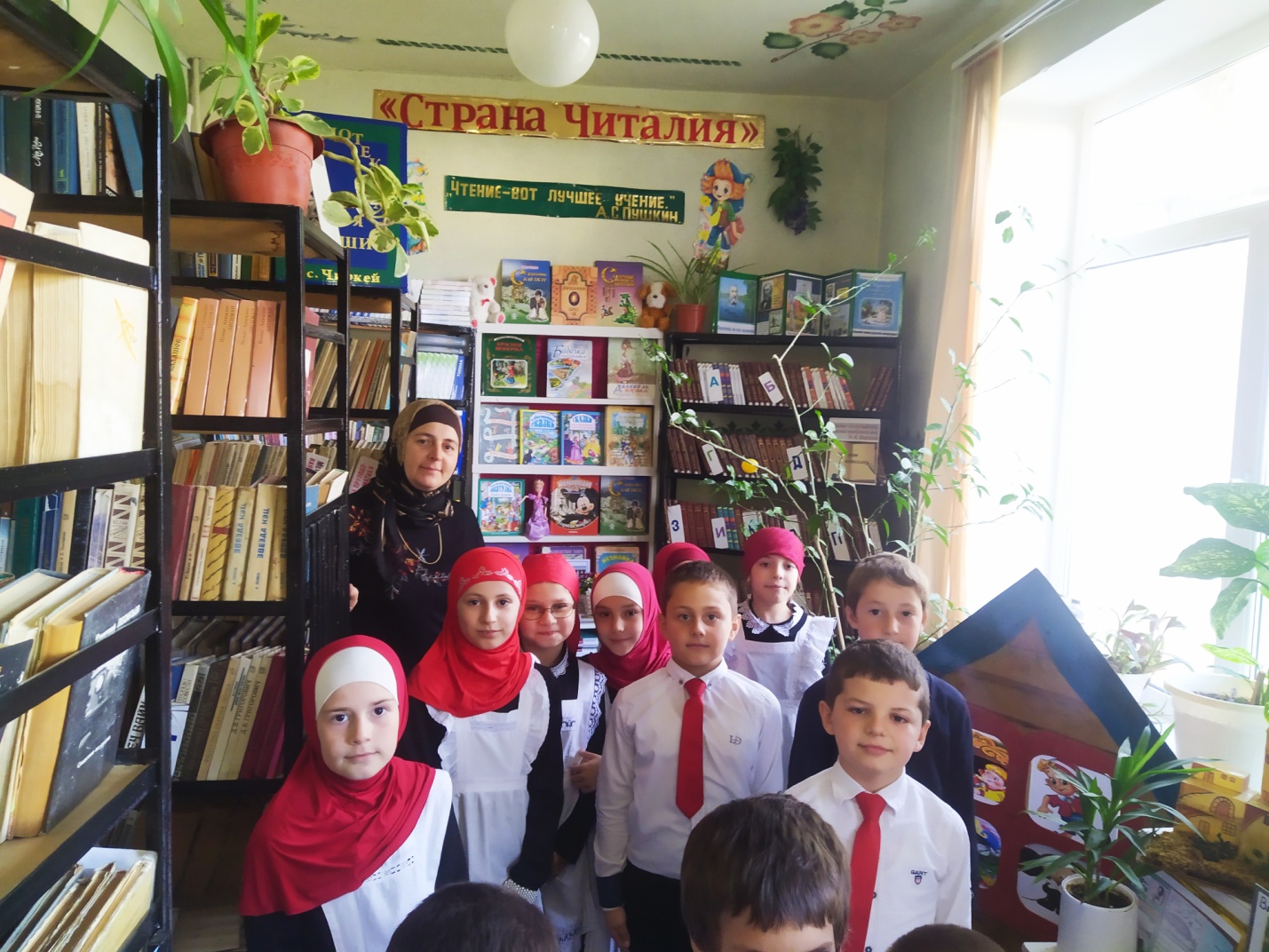 